第12回日本空手連盟　型選手権大会開催のご案内拝啓　皆様におかれましては益々ご清栄のこととお慶び申し上げます。この度、日本空手連盟 型選手権大会を開催する運びとなりました。常日頃から道場で培ってきた成果を存分に発揮し、実力を高め組手試合へと繋がりますように大いに期待しております。また前回大会から変更の通り、より多くの皆さんに参加していただきたく、多少規定型の見直しや、階級の増設などもしておりますので、ご多忙中、誠に恐縮ではございますが、万障お繰り合わせの上、多くの選手の方々がご参加下さいますようご案内申しあげます。敬具日本空手連盟型選手権大会実行委員長　　木下康夫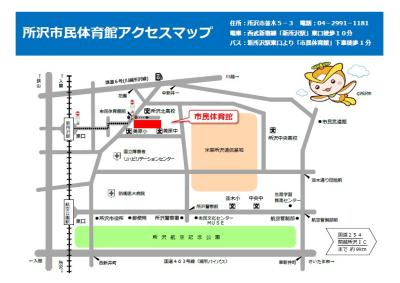 ■開催日：令和6年2月11日（日曜）■開催場所：所沢市民体育館サブアリーナ　〒359-0042埼玉県所沢市並木5丁目3番地西武新宿線「新所沢駅」下車・東口より徒歩約10分※駐車場の用意はありません。　■スケジュール　(予定)９時３０分　　受付・開場　１０時３０分　　開会式　１０時４０分　　試合開始１６時００分　　試合終了１６時３０分　　閉会式終了予定※スケジュール未定のため決まり次第お知らせ致します。※時間は大会の進行によって変更になる場合があります。参加費用：１人　￥５，０００円※参加申し込み後の参加費返却は一切致しません。※申込書と参加費を各道場の指導員へ提出ください。。申し込み締切日：令和5年12月28日（木）　※各道場責任者へ提出ください。※申し込み時点の帯・級で出場してください。各道場責任者は締切り後、内容を確認の上、１２月３０日（土）までにWEB入力をお願い致します。申込み先：誠真会館ひばりヶ丘道場　木下康夫　宛　まで〒202-0001　東京都西東京市ひばりヶ丘2-13-18　シルクハイツ1F　Tel/fax：042-438-5570誠真会館ホームページから大会案内を確認できます。https://www.mugenkarate.com/kt/[ 型試合・各枠組 ]　・申込み時の学年、年齢、階級(帯色) 表彰について※トーナメント人数によって表彰が優勝者のみ・準優勝者まで・3位までとなります。全員が5回戦以上のトーナメントはベスト8まで入賞となります。競技ルール　・日本空手連盟規定型で行う。　※申し込み時点での帯・級で出場して下さい。・１対１のトーナメント形式で行い、２人同時に規定型を行なう。・型を行った後、旗判定で勝敗を決する。・１回戦は指定された型、２回戦からは選手本人が選択型の中から自由に選んで行う。・判定は、主審、副審とも1点（旗一本）とし、３～５名の審判から過半数以上を取得した側が勝者とする。引き分けの場合は延長戦となる。延長戦では、マスト判定とする。決勝戦に限り再延長戦まで認める。・幼年の部においては延長戦は行いません。全試合本戦マスト判定となります。（突きの型１の習得のみで出場可能）・上級クラスでの2回戦以降の延長戦においては、撃砕大・撃砕小の指定は行わず、主審が平安2～5までの中から指定する（平安５までの習得で出場可能）※主審は判定において、大会審判長に仰ぐことができ、その際の判定は、最終権限の「誠真会館 本部長」が擁する。・判　定・主審を含め審判員が以下の判定要素に基づき判定を行う。・判定要素は次の通り。　１、型の順序　２、力の強弱と技の正確性（突き技、受け技、蹴り技が基本に則った動き、腰の位置、技の軌道、運足、残心）　３、型全体のバランス　４、気合や礼儀・すべての要素が同等の場合、上位型を選択した方を優勢とする。（平安＜撃砕）・失　格・競技者が試合を中断、もしくは競技ができなくなくなった場合。・型を変更して競技を行なった場合や、申告した型と別の型を行いその間違いを訂正せず競技を行った場合。・試合中に無意味な発声や相手の人格を無視するような行動、態度をとった場合。・審判団の指示に従わない場合、判定に対して抗議、不服を申し出た場合は失格とします。・ただし、両者失格場合は優劣を付け、よりよい方を勝者とする。[ 型試合クラス一覧 ] ※参加番号とクラスを確認して下さい。※申し込みの人数によっては、前回大会同様に「小学１・２年」「小学３・４年」「小学５・６年」「中学生・一般」という形に統合する場合もございます。マスターズに関しては、ミドルの各級との統合もございます。幼年において参加者多数の場合は「年長」「年中」、または級によるクラスの新設もあります。なお、中学生が一般へ、ミドルやマスターズが一般へ、など上位クラスへのエントリーを希望する場合は、下記の申込書に出場希望クラスをご記載ください。出場メンバーを考慮して実行委員会で判断いたします。（少年部は除く）大会への登録は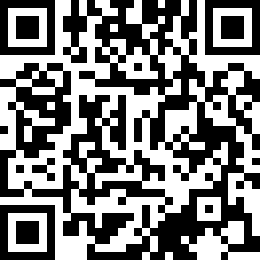 ＷＥＢよりお願い致します！ＱＲコードより登録してください！※どうしてもWEBで申し込めない場合　のみ下記申込書を道場へ提出して下さい。第１２回日本空手連盟 型選手権大会[出場申込書・誓約書]開催日：令和６年２月１１日（日）　場所：所沢市民体育館サブアリーナ日本空手連盟　大会実行委員会大会委員長　日本空手連盟 誠真会館　木下康夫 殿私儀、本大会のルールに従い、正々堂々と戦うことを誓います。万一、事故、怪我があった場合、その責を一切問いません。申込み先：〒202-0001東京都西東京市ひばりヶ丘2-13-18シルクハイツ１F　Tel/fax：042-438-5570　誠真会館ひばりヶ丘道場に郵送参加費：5,000円　 申込み締切り：令和５年１２月２８日（木）記入漏れがないようにお願い致します。特に、参加番号、学年、帯色、級、空手暦。年長・年中　及び　小学・中学に〇をつけ、学年を記入。申込み時の、学年、年齢、階級(帯色)を記入。12月1日時点での帯・級で出場して下さい。参加人数によってはクラス新設・統合する場合がございます。クラス階級帯色（級）帯色（級）帯色（級）１回戦２回戦以降（規定内自由選択）幼年すべて色分け無し色分け無し色分け無し突きの型1突きの型1・蹴りの型1小学１年生～小学６年生中学生・ミドルマスターズ・一般　共通初級白黄オレンジ突きの型１突きの型２　　　　　　　　　　　　蹴りの型１・２から選択小学１年生～小学６年生中学生・ミドルマスターズ・一般　共通初級無級１０級９級突きの型１突きの型２　　　　　　　　　　　　蹴りの型１・２から選択小学１年生～小学６年生中学生・ミドルマスターズ・一般　共通中級赤水青突きの型３蹴りの型１～３平安１　から選択小学１年生～小学６年生中学生・ミドルマスターズ・一般　共通中級８級７級６級突きの型３蹴りの型１～３平安１　から選択小学１年生～小学６年生中学生・ミドルマスターズ・一般　共通上級紫・エンジ・緑・茶・黒紫・エンジ・緑・茶・黒紫・エンジ・緑・茶・黒平安２平安３～５・撃砕大・小から選択　　　　　　　　　小学１年生～小学６年生中学生・ミドルマスターズ・一般　共通上級（５級以上）（５級以上）（５級以上）平安２平安３～５・撃砕大・小から選択　　　　　　　　　参加番号クラス参加番号クラス1幼年　（白～）１４小学３年生　上級　（５級以上）2小学１年生　初級　（白～９級）１５小学４年生　上級　（５級以上）3小学２年生　初級　（白～９級）１６小学５年生　上級　（５級以上）4小学３年生　初級　（白～９級）１７小学６年生　上級　（５級以上）5小学４年生　初級　（白～９級）１８中学生　初級　（白～９級）6小学５年生　初級　（白～９級）１９中学生　中級　（８級～６級）7小学６年生　初級　（白～９級）２０中学生　上級　（５級以上）8小学１年生　中級　（８級以上）２１ミドル　初級　３５歳以上　（白～９級）9小学２年生　中級　（８級以上）２２ミドル　中級　３５歳以上　（８級～６級）10小学３年生　中級　（８級～６級）２３ミドル　上級　３５歳以上　（５級以上）11小学４年生　中級　（８級～６級）２４マスターズ　５０歳以上　（白～）　※クラス分けあり12小学５年生　中級　（８級～６級）２５一般　初級　高校生以上　（白～９級）13小学６年生　中級　（８級～６級）２６一般　中級　高校生以上　（８級～６級）２７一般　上級　高校生以上　（５級以上）※各クラスは参加人数により、新設・統合・ワンマッチ・中止があります。※各クラスは参加人数により、新設・統合・ワンマッチ・中止があります。※各クラスは参加人数により、新設・統合・ワンマッチ・中止があります。※各クラスは参加人数により、新設・統合・ワンマッチ・中止があります。ふ　り　が　な生年月日昭和平成昭和平成年 　　月年 　　月出場者氏名かならず「ふりがな」お願いいたします。　　　　　　　　　　　　　　　　　　　　　　　　　　　　　　　　　㊞　　　　　　　　　　　　　　　　　　　　　　　　　　　　　　　　　㊞　　　　　　　　　　　　　　　　　　　　　　　　　　　　　　　　　㊞生年月日昭和平成昭和平成年 　　月年 　　月出場者氏名かならず「ふりがな」お願いいたします。　　　　　　　　　　　　　　　　　　　　　　　　　　　　　　　　　㊞　　　　　　　　　　　　　　　　　　　　　　　　　　　　　　　　　㊞　　　　　　　　　　　　　　　　　　　　　　　　　　　　　　　　　㊞性別男・女男・女年齢　　　　　　　歳保護者氏名（未成年者の場合）　　　　　　　　　　　　　　　　　　　　　　　㊞　　　　　　　　　　　　　　　　　　　　　　　㊞　　　　　　　　　　　　　　　　　　　　　　　㊞幼年　（年長・年中）幼年　（年長・年中）幼年　（年長・年中）幼年　（年長・年中）幼年　（年長・年中）保護者氏名（未成年者の場合）　　　　　　　　　　　　　　　　　　　　　　　㊞　　　　　　　　　　　　　　　　　　　　　　　㊞　　　　　　　　　　　　　　　　　　　　　　　㊞小学・中学小学・中学　　　　　　年生　　　　　　年生　　　　　　年生住所・連絡先〒〒〒〒〒〒〒〒住所・連絡先電話：　　　（　　　）　　電話：　　　（　　　）　　緊急連絡先電話：　　（　　　）緊急連絡先電話：　　（　　　）緊急連絡先電話：　　（　　　）緊急連絡先電話：　　（　　　）緊急連絡先電話：　　（　　　）緊急連絡先電話：　　（　　　）帯色　　色　　　　　級・段　　　　空手歴空手歴空手歴　　年　　　ヶ月　　年　　　ヶ月　　年　　　ヶ月　　年　　　ヶ月型試合入賞暦番号クラス番号クラス番号クラス番号クラス　１幼  年　（白～）　８小学１年生　中級　　（８級以上）１４小学３年生　上級　　（５級以上）２１ミドル初級　３５歳以上　（白～９級）　２小学１年生　初級     （白～９級）　９小学２年生　中級　　（８級以上）１５小学４年生　上級　　（５級以上）２２ミドル中級　３５歳以上　（８級～６級）　３小学２年生　初級　　（白～９級）１０小学３年生　中級　　　（８級～６級）１６小学５年生　上級　　（５級以上）２３ミドル上級　３５歳以上　（５級以上）　４小学３年生　初級　　（白～９級）１１小学４年生　中級　　（８級～６級）１７小学６年生　上級　　（５級以上）２４マスターズ　５０歳以上　（白～）　５小学４年生　初級　　（白～９級）１２小学５年生　中級　　（８級～６級）１８中学生　初級　　　　（白～９級）２５一般初級　高校生以上　（白～９級）　６小学５年生　初級　　（白～９級）１３小学６年生　中級　　（８級～６級）１９中学生　中級　　　　　（８級～６級）２６一般中級　高校生以上　（８級～６級）　７小学６年生　初級　　（白～９級）２０中学生　上級　　　　　（５級以上）２７一般上級　高校生以上　（５級以上）参加番号参加クラス名所属道場代表者氏名